План-график мероприятий на январь – март 2022 года по реализации межведомственного культурно-образовательного проекта «Культура для школьников» в Иркутской областиПлан-график мероприятий на январь – март 2022 года по реализации межведомственного культурно-образовательного проекта «Культура для школьников» в Иркутской областиПлан-график мероприятий на январь – март 2022 года по реализации межведомственного культурно-образовательного проекта «Культура для школьников» в Иркутской областиПлан-график мероприятий на январь – март 2022 года по реализации межведомственного культурно-образовательного проекта «Культура для школьников» в Иркутской областиПлан-график мероприятий на январь – март 2022 года по реализации межведомственного культурно-образовательного проекта «Культура для школьников» в Иркутской области1. Направление ИЗОБРАЗИТЕЛЬНОЕ ИСКУССТВО1. Направление ИЗОБРАЗИТЕЛЬНОЕ ИСКУССТВО1. Направление ИЗОБРАЗИТЕЛЬНОЕ ИСКУССТВО1. Направление ИЗОБРАЗИТЕЛЬНОЕ ИСКУССТВО1. Направление ИЗОБРАЗИТЕЛЬНОЕ ИСКУССТВОЦельСориентировать школьников на формирование художественной визуальной культуры в процессе их приобщения к отечественному и мировому изобразительному искусствуСориентировать школьников на формирование художественной визуальной культуры в процессе их приобщения к отечественному и мировому изобразительному искусствуСориентировать школьников на формирование художественной визуальной культуры в процессе их приобщения к отечественному и мировому изобразительному искусствуСориентировать школьников на формирование художественной визуальной культуры в процессе их приобщения к отечественному и мировому изобразительному искусствуЗадачи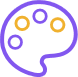 1. Развивать культурные компетенции, включающие: формирование основ музейной культуры, бережного отношения к музейным предметам и культурным ценностям в целом; формирование эстетических предпочтений, развитие эстетических интересов; формирование художественно-эстетического восприятия и образного мышления; формирование мировоззрения и развитие эмоционального интеллекта;расширение знаний культурно-исторических периодов, стилей, направлений, авторов и жанров лучших произведений изобразительного искусства отечественной и мировой культуры; развитие навыков анализа произведений изобразительного искусства, сопоставления, выявления параллельных идей и образов, воплощенных в различные периоды развития культуры (в соотношении с мировой, отечественной и региональной, местной культурой);развитие умений исследовать связь современных образов визуальной культуры с истоками (оригиналами), сформированными в ходе развития изобразительного искусства, соотносить их с культурно-историческим контекстом; 2. Приобщать к истории и традициям, развивая:понимание непрерывности и преемственности истории развития изобразительного искусства от архаики до современности; чувство личностной причастности и принадлежности к родной и мировой культуре. 1. Развивать культурные компетенции, включающие: формирование основ музейной культуры, бережного отношения к музейным предметам и культурным ценностям в целом; формирование эстетических предпочтений, развитие эстетических интересов; формирование художественно-эстетического восприятия и образного мышления; формирование мировоззрения и развитие эмоционального интеллекта;расширение знаний культурно-исторических периодов, стилей, направлений, авторов и жанров лучших произведений изобразительного искусства отечественной и мировой культуры; развитие навыков анализа произведений изобразительного искусства, сопоставления, выявления параллельных идей и образов, воплощенных в различные периоды развития культуры (в соотношении с мировой, отечественной и региональной, местной культурой);развитие умений исследовать связь современных образов визуальной культуры с истоками (оригиналами), сформированными в ходе развития изобразительного искусства, соотносить их с культурно-историческим контекстом; 2. Приобщать к истории и традициям, развивая:понимание непрерывности и преемственности истории развития изобразительного искусства от архаики до современности; чувство личностной причастности и принадлежности к родной и мировой культуре. 1. Развивать культурные компетенции, включающие: формирование основ музейной культуры, бережного отношения к музейным предметам и культурным ценностям в целом; формирование эстетических предпочтений, развитие эстетических интересов; формирование художественно-эстетического восприятия и образного мышления; формирование мировоззрения и развитие эмоционального интеллекта;расширение знаний культурно-исторических периодов, стилей, направлений, авторов и жанров лучших произведений изобразительного искусства отечественной и мировой культуры; развитие навыков анализа произведений изобразительного искусства, сопоставления, выявления параллельных идей и образов, воплощенных в различные периоды развития культуры (в соотношении с мировой, отечественной и региональной, местной культурой);развитие умений исследовать связь современных образов визуальной культуры с истоками (оригиналами), сформированными в ходе развития изобразительного искусства, соотносить их с культурно-историческим контекстом; 2. Приобщать к истории и традициям, развивая:понимание непрерывности и преемственности истории развития изобразительного искусства от архаики до современности; чувство личностной причастности и принадлежности к родной и мировой культуре. 1. Развивать культурные компетенции, включающие: формирование основ музейной культуры, бережного отношения к музейным предметам и культурным ценностям в целом; формирование эстетических предпочтений, развитие эстетических интересов; формирование художественно-эстетического восприятия и образного мышления; формирование мировоззрения и развитие эмоционального интеллекта;расширение знаний культурно-исторических периодов, стилей, направлений, авторов и жанров лучших произведений изобразительного искусства отечественной и мировой культуры; развитие навыков анализа произведений изобразительного искусства, сопоставления, выявления параллельных идей и образов, воплощенных в различные периоды развития культуры (в соотношении с мировой, отечественной и региональной, местной культурой);развитие умений исследовать связь современных образов визуальной культуры с истоками (оригиналами), сформированными в ходе развития изобразительного искусства, соотносить их с культурно-историческим контекстом; 2. Приобщать к истории и традициям, развивая:понимание непрерывности и преемственности истории развития изобразительного искусства от архаики до современности; чувство личностной причастности и принадлежности к родной и мировой культуре. Блок№Наименование мероприятияОрганизатор (наименование организации, адрес, координаты ответственного лица)Сроки проведенияКультпоходВозрастная категория 1-4 классВозрастная категория 1-4 классВозрастная категория 1-4 классВозрастная категория 1-4 классКультпоход1.Акция-челлендж «День деда Мороза и Снегурочки»Отдел обслуживания детского населения МКУ «Межпоселенческая библиотека» МО Киренский район, ул. Красноармейская 8, Жарникова А.Г. (4-33-68)Январь Культпоход2.Книжная выставка «Защитники Отечества»Отдел обслуживания детского населения МКУ «Межпоселенческая библиотека» МО Киренский район, ул. Красноармейская 8, Черных Т.А. (4-33-68)Февраль Культпоход3.Конкурс-поздравление «В честь прекрасных дам»Отдел обслуживания детского населения МКУ «Межпоселенческая библиотека» МО Киренский район, ул. Красноармейская 8, Федулова Е.В. (4-33-68)Март Культпоход4.Книжная выставка «Золотая россыпь русского фольклора»Отдел обслуживания детского населения МКУ «Межпоселенческая библиотека» МО Киренский район, ул. Красноармейская 8, Федулова Е.В. (4-33-68)Январь-МартКультпоходВозрастная категория 5-8 классВозрастная категория 5-8 классВозрастная категория 5-8 классВозрастная категория 5-8 классКультпоход1.Книжная выставка «Россия - от края до края»Отдел обслуживания детского населения МКУ «Межпоселенческая библиотека» МО Киренский район, ул. Красноармейская 8, Черных Т.А. (4-33-68)Январь-март Культпоход2.Исторический экскурс «Спасибо армии родной!»Отдел обслуживания детского населения МКУ «Межпоселенческая библиотека» МО Киренский район, ул. Красноармейская 8, Черных Т.А. (4-33-68)Февраль Культпоход3.Викторина «По Лене-реке»Отдел обслуживания детского населения МКУ «Межпоселенческая библиотека» МО Киренский район, ул. Красноармейская 8, Черных Т.А. (4-33-68)Март КультпоходВозрастная категория 9-11 классВозрастная категория 9-11 классВозрастная категория 9-11 классВозрастная категория 9-11 классКультпоход1.Кроссворд-буклет «Литературное зазеркалье» /по юбилеям книг и писателей/Отдел обслуживания взрослого населения МКУ «Межпоселенческая библиотека» МО Киренский район, ул. Советская 20, Суханова И.В. (4-30-59)Январь-март Культпоход2.Клуб молодого избирателя «Я молодой – выбор за мной»Отдел обслуживания взрослого населения МКУ «Межпоселенческая библиотека» МО Киренский район, ул. Советская 20, Суханова И.В., Агафонова К.С. (4-30-59)Февраль Культпоход3.Народный словарь распутинской прозы (презентация книги Афанасьевой - Медведевой) «Душа народа» /к 85-летию иркутского писателя В.Г. Распутина/Отдел обслуживания взрослого населения МКУ «Межпоселенческая библиотека» МО Киренский район, ул. Советская 20, Суханова И.В. (4-30-59)Март Культурный клубВозрастная категория 1-4 классВозрастная категория 1-4 классВозрастная категория 1-4 классВозрастная категория 1-4 классКультурный клуб1.Пресс-тусовка «Вместе читать веселей» (по журналу «Сибирячок»)Отдел обслуживания детского населения МКУ «Межпоселенческая библиотека» МО Киренский район, ул. Красноармейская 8, Черных Т.А. (4-33-68)Январь Культурный клуб2.Экскурсия, час сообщений «Улицы нашего города»Отдел обслуживания детского населения МКУ «Межпоселенческая библиотека» МО Киренский район, ул. Красноармейская 8, Черных Т.А. (4-33-68)Февраль Культурный клуб3.Литературная гостиная «Читаем вместе стихи А. Горбунова»Отдел обслуживания детского населения МКУ «Межпоселенческая библиотека» МО Киренский район, ул. Красноармейская 8, Федулова Е.В. (4-33-68)Март Культурный клубВозрастная категория 5-8 классВозрастная категория 5-8 классВозрастная категория 5-8 классВозрастная категория 5-8 классКультурный клуб1.Буклук «Приключения с Алисой» (к 190-летию Л. Кэролла)Отдел обслуживания детского населения МКУ «Межпоселенческая библиотека» МО Киренский район, ул. Красноармейская 8, Федулова Е.В. (4-33-68)Январь Культурный клуб2.Буктрейлер «Юные герои книг» (к 220-летию В. Гюго)Отдел обслуживания детского населения МКУ «Межпоселенческая библиотека» МО Киренский район, ул. Красноармейская 8, Ковадло Л.Н. (4-33-68)Февраль Культурный клуб3.Литературная гостиная «Наш земляк - поэт земли сибирской» (к 80-летию А. Горбунова)Отдел обслуживания детского населения МКУ «Межпоселенческая библиотека» МО Киренский район, ул. Красноармейская 8, Федулова Е.В. (4-33-68)Март Культурный клубВозрастная категория 9-11 классВозрастная категория 9-11 классВозрастная категория 9-11 классВозрастная категория 9-11 классКультурный клуб1.Социологический опрос «Библиотека место, где всем интересно»Отдел обслуживания взрослого населения МКУ «Межпоселенческая библиотека» МО Киренский район, ул. Советская 20, Малышева М.С., Агафонова К.С. (4-30-59)Январь Культурный клуб2.Выставка новинка «Литературное искушение»Отдел обслуживания взрослого населения МКУ «Межпоселенческая библиотека» МО Киренский район, ул. Советская 20, Суханова И.В. (4-30-59)Февраль Культурный клуб3.Народный словарь распутинской прозы (презентация книги Афанасьевой - Медведевой) «Душа народа» /к 85-летию иркутского писателя В.Г. Распутина/Отдел обслуживания взрослого населения МКУ «Межпоселенческая библиотека» МО Киренский район, ул. Советская 20, Суханова И.В. (4-30-59)Март Культурный клуб4.Кроссворд-буклет «Литературное зазеркалье» /по юбилеям книг и писателей/Отдел обслуживания взрослого населения МКУ «Межпоселенческая библиотека» МО Киренский район, ул. Советская 20, Суханова И.В. (4-30-59)Январь-март Цифровая культураВозрастная категория 1-4 классВозрастная категория 1-4 классВозрастная категория 1-4 классВозрастная категория 1-4 классЦифровая культура1.Фотокопия «Морозные узоры на окне» (в рамках художественно-эстетического кружка «Магия творчества»)Отдел обслуживания детского населения МКУ «Межпоселенческая библиотека» МО Киренский район, ул. Красноармейская 8, Ковадло Л.Н. (4-33-68)Январь Цифровая культура2.Монотипия «Пейзаж у озера» (в рамках художественно-эстетического кружка «Магия творчества»)Отдел обслуживания детского населения МКУ «Межпоселенческая библиотека» МО Киренский район, ул. Красноармейская 8, Ковадло Л.Н. (4-33-68)Февраль Цифровая культура3.Линогравюра, ниткография «В космосе» (в рамках художественно-эстетического кружка «Магия творчества»)Отдел обслуживания детского населения МКУ «Межпоселенческая библиотека» МО Киренский район, ул. Красноармейская 8, Ковадло Л.Н. (4-33-68)Март Цифровая культура4.Освещение в социальных сетях библиотеки работы художественно-эстетического кружка «Магия творчества»Отдел обслуживания детского населения МКУ «Межпоселенческая библиотека» МО Киренский район, ул. Красноармейская 8, Жарникова А.Г., Ковадло Л.Н. (4-33-68)Январь-март  Цифровая культураВозрастная категория 5-8 классВозрастная категория 5-8 классВозрастная категория 5-8 классВозрастная категория 5-8 классЦифровая культура1.Выставка-галерея «Гимн природе И. Шишкина»Отдел обслуживания детского населения МКУ «Межпоселенческая библиотека» МО Киренский район, ул. Красноармейская 8, Жарникова А.Г., Ковадло Л.Н. (4-33-68)Январь Цифровая культура2.Информ минутки «Интернет-территория безопасности»Отдел обслуживания детского населения МКУ «Межпоселенческая библиотека» МО Киренский район, ул. Красноармейская 8, Ковадло Л.Н. (4-33-68)Февраль Цифровая культура3.Кино-показ «Герои книг на экране»Отдел обслуживания детского населения МКУ «Межпоселенческая библиотека» МО Киренский район, ул. Красноармейская 8, Ковадло Л.Н. (4-33-68)Март Цифровая культураВозрастная категория 9-11 классВозрастная категория 9-11 классВозрастная категория 9-11 классВозрастная категория 9-11 классЦифровая культура1.3D-выставка «2022 год в России» (виртуальная)Отдел обслуживания взрослого населения МКУ «Межпоселенческая библиотека» МО Киренский район, ул. Советская 20, Агафонова К.С. (4-30-59)Январь Цифровая культура2.Поэтический таймлапс (5 сюжетов) «С малой родины моей начинается Россия»Отдел обслуживания взрослого населения МКУ «Межпоселенческая библиотека» МО Киренский район, ул. Советская 20, Суханова И.В. (4-30-59)Февраль Цифровая культура3.Народный словарь распутинской прозы (презентация книги Афанасьевой - Медведевой) «Душа народа» /к 85-летию иркутского писателя В.Г. Распутина/Отдел обслуживания взрослого населения МКУ «Межпоселенческая библиотека» МО Киренский район, ул. Советская 20, Суханова И.В. (4-30-59)Март 2. Направление МУЗЫКА2. Направление МУЗЫКА2. Направление МУЗЫКА2. Направление МУЗЫКА2. Направление МУЗЫКАЦельРазвитие любви к музыке, потребности знакомиться с новыми музыкальными произведениями и углублять понимание музыкального искусства в соотнесении с другими видами искусств. Развитие любви к музыке, потребности знакомиться с новыми музыкальными произведениями и углублять понимание музыкального искусства в соотнесении с другими видами искусств. Развитие любви к музыке, потребности знакомиться с новыми музыкальными произведениями и углублять понимание музыкального искусства в соотнесении с другими видами искусств. Развитие любви к музыке, потребности знакомиться с новыми музыкальными произведениями и углублять понимание музыкального искусства в соотнесении с другими видами искусств. Задачи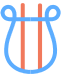 познакомить учащихся с высшими достижениями творчества отечественных и зарубежных композиторов, преимущественно XVII-XX вв. (периода существования феноменов «композиторской музыки» и «музыкального произведения»); сообщить в необходимом объеме факты, способствующие пониманию музыкальных произведений и получению эстетического наслаждения от их прослушивания; сформировать представления об основных музыкальных жанрах и стилях;сформировать систему ориентирующих знаний о музыкально-историческом процессе в контексте истории всей культуры, для чего, по возможности, сопоставлять музыкальные явления с известными учащимся явлениями из истории, литературы, изобразительного искусства, театра, кино. познакомить учащихся с высшими достижениями творчества отечественных и зарубежных композиторов, преимущественно XVII-XX вв. (периода существования феноменов «композиторской музыки» и «музыкального произведения»); сообщить в необходимом объеме факты, способствующие пониманию музыкальных произведений и получению эстетического наслаждения от их прослушивания; сформировать представления об основных музыкальных жанрах и стилях;сформировать систему ориентирующих знаний о музыкально-историческом процессе в контексте истории всей культуры, для чего, по возможности, сопоставлять музыкальные явления с известными учащимся явлениями из истории, литературы, изобразительного искусства, театра, кино. познакомить учащихся с высшими достижениями творчества отечественных и зарубежных композиторов, преимущественно XVII-XX вв. (периода существования феноменов «композиторской музыки» и «музыкального произведения»); сообщить в необходимом объеме факты, способствующие пониманию музыкальных произведений и получению эстетического наслаждения от их прослушивания; сформировать представления об основных музыкальных жанрах и стилях;сформировать систему ориентирующих знаний о музыкально-историческом процессе в контексте истории всей культуры, для чего, по возможности, сопоставлять музыкальные явления с известными учащимся явлениями из истории, литературы, изобразительного искусства, театра, кино. познакомить учащихся с высшими достижениями творчества отечественных и зарубежных композиторов, преимущественно XVII-XX вв. (периода существования феноменов «композиторской музыки» и «музыкального произведения»); сообщить в необходимом объеме факты, способствующие пониманию музыкальных произведений и получению эстетического наслаждения от их прослушивания; сформировать представления об основных музыкальных жанрах и стилях;сформировать систему ориентирующих знаний о музыкально-историческом процессе в контексте истории всей культуры, для чего, по возможности, сопоставлять музыкальные явления с известными учащимся явлениями из истории, литературы, изобразительного искусства, театра, кино. Блок№Наименование мероприятияОрганизатор (наименование организации, адрес, координаты ответственного лица)Сроки проведенияКультпоходВозрастная категория 1-4 классВозрастная категория 1-4 классВозрастная категория 1-4 классВозрастная категория 1-4 классКультпоходКультпоходКультпоходКультпоходВозрастная категория 5-8 классВозрастная категория 5-8 классВозрастная категория 5-8 классВозрастная категория 5-8 классКультпоходКультпоходКультпоходКультпоходВозрастная категория 9-11 классВозрастная категория 9-11 классВозрастная категория 9-11 классВозрастная категория 9-11 классКультпоход1.Юбилейный вернисаж «Окно в мир искусства» (к юбилеям музыкантов, актеров и художников)Отдел обслуживания взрослого населения МКУ «Межпоселенческая библиотека» МО Киренский район, ул. Советская 20, Суханова И.В. (4-30-59)Январь-март  КультпоходКультпоходКультпоходКультурный клубВозрастная категория 1-4 классВозрастная категория 1-4 классВозрастная категория 1-4 классВозрастная категория 1-4 классКультурный клубКультурный клубКультурный клубКультурный клубВозрастная категория 5-8 классВозрастная категория 5-8 классВозрастная категория 5-8 классВозрастная категория 5-8 классКультурный клубКультурный клубКультурный клубКультурный клубВозрастная категория 9-11 классВозрастная категория 9-11 классВозрастная категория 9-11 классВозрастная категория 9-11 классКультурный клуб1.Юбилейный вернисаж «Окно в мир искусства» (к юбилеям музыкантов, актеров и художников)Отдел обслуживания взрослого населения МКУ «Межпоселенческая библиотека» МО Киренский район, ул. Советская 20, Суханова И.В. (4-30-59)Январь-март Культурный клубКультурный клубКультурный клубЦифровая культураВозрастная категория 1-4 классВозрастная категория 1-4 классВозрастная категория 1-4 классВозрастная категория 1-4 классЦифровая культураЦифровая культураЦифровая культураЦифровая культураЦифровая культураВозрастная категория 5-8 классВозрастная категория 5-8 классВозрастная категория 5-8 классВозрастная категория 5-8 классЦифровая культураЦифровая культураЦифровая культураЦифровая культураВозрастная категория 9-11 классВозрастная категория 9-11 классВозрастная категория 9-11 классВозрастная категория 9-11 классЦифровая культура1.Юбилейный вернисаж «Окно в мир искусства» (к юбилеям музыкантов, актеров и художников) – освещение в социальных сетях библиотекиОтдел обслуживания взрослого населения МКУ «Межпоселенческая библиотека» МО Киренский район, ул. Советская 20, Суханова И.В., Агафонова К.С. (4-30-59)Январь-март  Цифровая культураЦифровая культура3. Направление  ЛИТЕРАТУРА3. Направление  ЛИТЕРАТУРА3. Направление  ЛИТЕРАТУРА3. Направление  ЛИТЕРАТУРА3. Направление  ЛИТЕРАТУРАЦельПривитие любви к чтению, выработка хорошего литературного вкуса на примере лучших образцов классической и современной литературы, определение взаимосвязи литературы с другими видами искусств. Привитие любви к чтению, выработка хорошего литературного вкуса на примере лучших образцов классической и современной литературы, определение взаимосвязи литературы с другими видами искусств. Привитие любви к чтению, выработка хорошего литературного вкуса на примере лучших образцов классической и современной литературы, определение взаимосвязи литературы с другими видами искусств. Привитие любви к чтению, выработка хорошего литературного вкуса на примере лучших образцов классической и современной литературы, определение взаимосвязи литературы с другими видами искусств. Задачи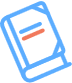 познакомить учащихся с высшими достижениями творчества отечественных и зарубежных авторов, начиная с античности до нашего времени; сформировать представления об основных литературных жанрах и стилях;показать, что процесс создания литературных произведений неразрывно связан с историей развития общества; дать понятие художественного образа; развить восприимчивость к интеллектуальным ценностям, художественный вкус. познакомить учащихся с высшими достижениями творчества отечественных и зарубежных авторов, начиная с античности до нашего времени; сформировать представления об основных литературных жанрах и стилях;показать, что процесс создания литературных произведений неразрывно связан с историей развития общества; дать понятие художественного образа; развить восприимчивость к интеллектуальным ценностям, художественный вкус. познакомить учащихся с высшими достижениями творчества отечественных и зарубежных авторов, начиная с античности до нашего времени; сформировать представления об основных литературных жанрах и стилях;показать, что процесс создания литературных произведений неразрывно связан с историей развития общества; дать понятие художественного образа; развить восприимчивость к интеллектуальным ценностям, художественный вкус. познакомить учащихся с высшими достижениями творчества отечественных и зарубежных авторов, начиная с античности до нашего времени; сформировать представления об основных литературных жанрах и стилях;показать, что процесс создания литературных произведений неразрывно связан с историей развития общества; дать понятие художественного образа; развить восприимчивость к интеллектуальным ценностям, художественный вкус. Блок№Наименование мероприятияОрганизатор (наименование организации, адрес, координаты ответственного лица)Сроки проведенияКультпоходВозрастная категория 1-4 классВозрастная категория 1-4 классВозрастная категория 1-4 классВозрастная категория 1-4 классКультпоход1.Литературная встреча «А не пойти ли нам в гости к Винни-Пуху?»Отдел обслуживания детского населения МКУ «Межпоселенческая библиотека» МО Киренский район, ул. Красноармейская 8, Федулова Е.В. (4-33-68)Январь Культпоход2.Книжная выставка-ответ «На все ваши: Что? Где? Когда? Умные книги ответят всегда»Отдел обслуживания детского населения МКУ «Межпоселенческая библиотека» МО Киренский район, ул. Красноармейская 8, Федулова Е.В. (4-33-68)Февраль Культпоход3.Литературный праздник «В гости к героям Чуковского»Отдел обслуживания детского населения МКУ «Межпоселенческая библиотека» МО Киренский район, ул. Красноармейская 8, Федулова Е.В. (4-33-68)Март КультпоходВозрастная категория 5-8 классВозрастная категория 5-8 классВозрастная категория 5-8 классВозрастная категория 5-8 классКультпоход1.Пресс-тусовка «Вместе читать веселей» (по журналу «Сибирячок»)Отдел обслуживания детского населения МКУ «Межпоселенческая библиотека» МО Киренский район, ул. Красноармейская 8, Черных Т.А. (4-33-68)Январь Культпоход2.Акция – ремонт детских книг «Выздоравливай КНИГА!»Отдел обслуживания детского населения МКУ «Межпоселенческая библиотека» МО Киренский район, ул. Красноармейская 8, Федулова Е.В. (4-33-68)Февраль Культпоход3.Громкие чтения «Читаем вместе стихи А. Горбунова»Отдел обслуживания детского населения МКУ «Межпоселенческая библиотека» МО Киренский район, ул. Красноармейская 8, Федулова Е.В. (4-33-68)Март КультпоходВозрастная категория 9-11 классВозрастная категория 9-11 классВозрастная категория 9-11 классВозрастная категория 9-11 классКультпоход1.Кроссворд-буклет «Литературное зазеркалье» /по юбилеям книг и писателей/Отдел обслуживания взрослого населения МКУ «Межпоселенческая библиотека» МО Киренский район, ул. Советская 20, Суханова И.В. (4-30-59)Январь Культпоход2.Выставка новинка «Литературное искушение»Отдел обслуживания взрослого населения МКУ «Межпоселенческая библиотека» МО Киренский район, ул. Советская 20, Суханова И.В. (4-30-59)Февраль Культпоход3.Выставка-юбилей «Сибирский край в душе и на страницах книги…» /юбилеи Иркутских писателей/Отдел обслуживания взрослого населения МКУ «Межпоселенческая библиотека» МО Киренский район, ул. Советская 20, Суханова И.В. (4-30-59)Март Культурный клубВозрастная категория 1-4 классВозрастная категория 1-4 классВозрастная категория 1-4 классВозрастная категория 1-4 классКультурный клуб1.Литературная встреча «А не пойти ли нам в гости к Винни-Пуху?»Отдел обслуживания детского населения МКУ «Межпоселенческая библиотека» МО Киренский район, ул. Красноармейская 8, Федулова Е.В. (4-33-68)Январь Культурный клуб2.Буклук «Приключения с Алисой» (к 190-летию Л. Кэролла)Отдел обслуживания детского населения МКУ «Межпоселенческая библиотека» МО Киренский район, ул. Красноармейская 8, Федулова Е.В. (4-33-68)Февраль Культурный клуб3.День чтения вслух «Читают все!»Отдел обслуживания детского населения МКУ «Межпоселенческая библиотека» МО Киренский район, ул. Красноармейская 8, Федулова Е.В. (4-33-68)Март Культурный клубВозрастная категория 5-8 классВозрастная категория 5-8 классВозрастная категория 5-8 классВозрастная категория 5-8 классКультурный клуб1.Книжная выставка «Россия - от края до края»Отдел обслуживания детского населения МКУ «Межпоселенческая библиотека» МО Киренский район, ул. Красноармейская 8, Федулова Е.В. (4-33-68)Январь Культурный клуб2.Книжная выставка-ответ «На все ваши: Что? Где? Когда? Умные книги ответят всегда»Отдел обслуживания детского населения МКУ «Межпоселенческая библиотека» МО Киренский район, ул. Красноармейская 8, Федулова Е.В. (4-33-68)Февраль Культурный клуб3.Историческая зарисовка «Русская история в рассказах» (к 100-летию С. Алексееева)Отдел обслуживания детского населения МКУ «Межпоселенческая библиотека» МО Киренский район, ул. Красноармейская 8, Федулова Е.В. (4-33-68)Март Культурный клубВозрастная категория 9-11 классВозрастная категория 9-11 классВозрастная категория 9-11 классВозрастная категория 9-11 классКультурный клуб1.Годовая выставка-юбилей «Огни сибирской прозы»Отдел обслуживания взрослого населения МКУ «Межпоселенческая библиотека» МО Киренский район, ул. Советская 20, Суханова И.В. (4-30-59)Январь-март  Культурный клуб2.Презентация книги о киренском комсомоле «Презентация книги о киренском комсомоле»Отдел обслуживания взрослого населения МКУ «Межпоселенческая библиотека» МО Киренский район, ул. Советская 20, Суханова И.В. (4-30-59)Февраль Культурный клуб3.Выставка-юбилей «Сибирский край в душе и на страницах книги…» /юбилеи Иркутских писателей/Отдел обслуживания взрослого населения МКУ «Межпоселенческая библиотека» МО Киренский район, ул. Советская 20, Суханова И.В. (4-30-59)Март Цифровая культураВозрастная категория 1-4 классВозрастная категория 1-4 классВозрастная категория 1-4 классВозрастная категория 1-4 классЦифровая культура1.Литературная встреча «А не пойти ли нам в гости к Винни-Пуху?»Отдел обслуживания детского населения МКУ «Межпоселенческая библиотека» МО Киренский район, ул. Красноармейская 8, Федулова Е.В. (4-33-68)Январь Цифровая культура2.Информ минутки «Интернет-территория безопасности» Отдел обслуживания детского населения МКУ «Межпоселенческая библиотека» МО Киренский район, ул. Красноармейская 8, Ковадло Л.Н. (4-33-68)Февраль Цифровая культура3.Кино-показ «Герои книг на экране»Отдел обслуживания детского населения МКУ «Межпоселенческая библиотека» МО Киренский район, ул. Красноармейская 8, Федулова Е.В. (4-33-68)Март Цифровая культураВозрастная категория 5-8 классВозрастная категория 5-8 классВозрастная категория 5-8 классВозрастная категория 5-8 классЦифровая культура1.Информ минутки «Интернет-территория безопасности» Отдел обслуживания детского населения МКУ «Межпоселенческая библиотека» МО Киренский район, ул. Красноармейская 8, Федулова Е.В. (4-33-68)Февраль Цифровая культура2.Кино-показ «Герои книг на экране»Отдел обслуживания детского населения МКУ «Межпоселенческая библиотека» МО Киренский район, ул. Красноармейская 8, Федулова Е.В. (4-33-68)Март Цифровая культураЦифровая культураВозрастная категория 9-11 классВозрастная категория 9-11 классВозрастная категория 9-11 классВозрастная категория 9-11 классЦифровая культура1.Информационный видео-блог «Галерея книжных новинок»: смотри и читай!»Отдел обслуживания взрослого населения МКУ «Межпоселенческая библиотека» МО Киренский район, ул. Советская 20, Суханова И.В. (4-30-59)Январь-март  Цифровая культура2.Виртуальная викторина «Интересные факты из жизни известных писателей»Отдел обслуживания взрослого населения МКУ «Межпоселенческая библиотека» МО Киренский район, ул. Советская 20, Агафонова К.С., Кармадонова Н.В. (4-30-59)Февраль Цифровая культура3.Онлайн-акция «Благословлен малой родиной. Читаем стихи Анатолия Горбунова» /к 80-летию иркутского поэта и писателя, А. К. Горбунова/Отдел обслуживания взрослого населения МКУ «Межпоселенческая библиотека» МО Киренский район, ул. Советская 20, Суханова И.В. (4-30-59)Март 4. Направление АРХИТЕКТУРА4. Направление АРХИТЕКТУРА4. Направление АРХИТЕКТУРА4. Направление АРХИТЕКТУРА4. Направление АРХИТЕКТУРАЦельПознакомить школьников с основными вехами развития отечественной и мировой архитектуры, наиболее знаменитыми сооружениями, стилями и направлениями в архитектуре, сформировать понимание культурной ценности произведений архитектуры. Познакомить школьников с основными вехами развития отечественной и мировой архитектуры, наиболее знаменитыми сооружениями, стилями и направлениями в архитектуре, сформировать понимание культурной ценности произведений архитектуры. Познакомить школьников с основными вехами развития отечественной и мировой архитектуры, наиболее знаменитыми сооружениями, стилями и направлениями в архитектуре, сформировать понимание культурной ценности произведений архитектуры. Познакомить школьников с основными вехами развития отечественной и мировой архитектуры, наиболее знаменитыми сооружениями, стилями и направлениями в архитектуре, сформировать понимание культурной ценности произведений архитектуры. Задачи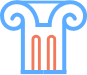 сформировать эстетическое, пространственное восприятие, развить навыки анализа, сравнения, выделения характерных признаков, обобщения при восприятии произведений архитектуры; развить творческую фантазию и навыки выполнения творческих заданий;воспитать любовь к своему городу, интерес к его архитектуре, сформировать бережное отношение к произведениям архитектуры, культурным ценностям в целом; сформировать чувство сопричастности и принадлежности к родной и мировой культуре. сформировать эстетическое, пространственное восприятие, развить навыки анализа, сравнения, выделения характерных признаков, обобщения при восприятии произведений архитектуры; развить творческую фантазию и навыки выполнения творческих заданий;воспитать любовь к своему городу, интерес к его архитектуре, сформировать бережное отношение к произведениям архитектуры, культурным ценностям в целом; сформировать чувство сопричастности и принадлежности к родной и мировой культуре. сформировать эстетическое, пространственное восприятие, развить навыки анализа, сравнения, выделения характерных признаков, обобщения при восприятии произведений архитектуры; развить творческую фантазию и навыки выполнения творческих заданий;воспитать любовь к своему городу, интерес к его архитектуре, сформировать бережное отношение к произведениям архитектуры, культурным ценностям в целом; сформировать чувство сопричастности и принадлежности к родной и мировой культуре. сформировать эстетическое, пространственное восприятие, развить навыки анализа, сравнения, выделения характерных признаков, обобщения при восприятии произведений архитектуры; развить творческую фантазию и навыки выполнения творческих заданий;воспитать любовь к своему городу, интерес к его архитектуре, сформировать бережное отношение к произведениям архитектуры, культурным ценностям в целом; сформировать чувство сопричастности и принадлежности к родной и мировой культуре. Блок№Наименование мероприятияОрганизатор (наименование организации, адрес, координаты ответственного лица)Сроки проведенияКультпоходВозрастная категория 1-4 классВозрастная категория 1-4 классВозрастная категория 1-4 классВозрастная категория 1-4 классКультпоход1.КультпоходКультпоходКультпоходВозрастная категория 5-8 классВозрастная категория 5-8 классВозрастная категория 5-8 классВозрастная категория 5-8 классКультпоход1.КультпоходКультпоходКультпоходВозрастная категория 9-11 классВозрастная категория 9-11 классВозрастная категория 9-11 классВозрастная категория 9-11 классКультпоход1.Цикл видеосюжетов (6 сюжетов) «5 минут наедине с искусством»Отдел обслуживания взрослого населения МКУ «Межпоселенческая библиотека» МО Киренский район, ул. Советская 20, Суханова И.В. (4-30-59)Январь Культпоход2.Поэтический таймлапс (5 сюжетов) «С малой родины моей начинается Россия» Отдел обслуживания взрослого населения МКУ «Межпоселенческая библиотека» МО Киренский район, ул. Советская 20, Суханова И.В. (4-30-59)Февраль Культпоход3.Оцифровка  коллекции Кожина. Создание вкладки на краеведческом блоке сайта библиотеки «Здесь время предков на витрине»Отдел обслуживания взрослого населения МКУ «Межпоселенческая библиотека» МО Киренский район, ул. Советская 20, Суханова И.В. (4-30-59)Март Культурный клубВозрастная категория 1-4 классВозрастная категория 1-4 классВозрастная категория 1-4 классВозрастная категория 1-4 классКультурный клуб1.Культурный клубКультурный клубКультурный клубВозрастная категория 5-8 классВозрастная категория 5-8 классВозрастная категория 5-8 классВозрастная категория 5-8 классКультурный клуб1.Культурный клубКультурный клубКультурный клубВозрастная категория 9-11 классВозрастная категория 9-11 классВозрастная категория 9-11 классВозрастная категория 9-11 классКультурный клуб1.Цикл видеосюжетов (6 сюжетов) «5 минут наедине с искусством»Отдел обслуживания взрослого населения МКУ «Межпоселенческая библиотека» МО Киренский район, ул. Советская 20, Суханова И.В. (4-30-59)Январь Культурный клуб2.Поэтический таймлапс (5 сюжетов) «С малой родины моей начинается Россия» Отдел обслуживания взрослого населения МКУ «Межпоселенческая библиотека» МО Киренский район, ул. Советская 20, Суханова И.В. (4-30-59)Февраль Культурный клуб3.Оцифровка  коллекции Кожина. Создание вкладки на краеведческом блоке сайта библиотеки «Здесь время предков на витрине»Отдел обслуживания взрослого населения МКУ «Межпоселенческая библиотека» МО Киренский район, ул. Советская 20, Суханова И.В. (4-30-59)Март Цифровая культураВозрастная категория 1-4 классВозрастная категория 1-4 классВозрастная категория 1-4 классВозрастная категория 1-4 классЦифровая культураЦифровая культураЦифровая культураЦифровая культураЦифровая культураВозрастная категория 5-8 классВозрастная категория 5-8 классВозрастная категория 5-8 классВозрастная категория 5-8 классЦифровая культураЦифровая культураЦифровая культураЦифровая культураВозрастная категория 9-11 классВозрастная категория 9-11 классВозрастная категория 9-11 классВозрастная категория 9-11 классЦифровая культура1.Юбилейный вернисаж «Окно в мир искусства» (к юбилеям музыкантов, актеров и художников)- освещается в группах библиотеки в социальных сетяхОтдел обслуживания взрослого населения МКУ «Межпоселенческая библиотека» МО Киренский район, ул. Советская 20, Суханова И.В. (4-30-59)Январь-март  Цифровая культураЦифровая культура5. Направление  КИНЕМАТОГРАФ5. Направление  КИНЕМАТОГРАФ5. Направление  КИНЕМАТОГРАФ5. Направление  КИНЕМАТОГРАФ5. Направление  КИНЕМАТОГРАФЦельФормирование у школьников представления о месте кино в российской и мировой культуре, базовой эрудиции в области кинематографии Формирование у школьников представления о месте кино в российской и мировой культуре, базовой эрудиции в области кинематографии Формирование у школьников представления о месте кино в российской и мировой культуре, базовой эрудиции в области кинематографии Формирование у школьников представления о месте кино в российской и мировой культуре, базовой эрудиции в области кинематографии Задачи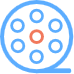 формирование базовых знаний о кинофильмах и деятелях кино; развитие навыков анализа кинопроизведений; освоение основных вех истории кино, методов создания фильмов;развитие эрудиции на основе просмотра рекомендованных кинопроизведений и посещения в своем регионе организаций, связанных с индустрией кино или телевидения; развитие творческих способностей на основе самостоятельного создания кинофильмов и телепередач под контролем специалиста; формирование у школьников кругозора, цитатного поля. формирование базовых знаний о кинофильмах и деятелях кино; развитие навыков анализа кинопроизведений; освоение основных вех истории кино, методов создания фильмов;развитие эрудиции на основе просмотра рекомендованных кинопроизведений и посещения в своем регионе организаций, связанных с индустрией кино или телевидения; развитие творческих способностей на основе самостоятельного создания кинофильмов и телепередач под контролем специалиста; формирование у школьников кругозора, цитатного поля. формирование базовых знаний о кинофильмах и деятелях кино; развитие навыков анализа кинопроизведений; освоение основных вех истории кино, методов создания фильмов;развитие эрудиции на основе просмотра рекомендованных кинопроизведений и посещения в своем регионе организаций, связанных с индустрией кино или телевидения; развитие творческих способностей на основе самостоятельного создания кинофильмов и телепередач под контролем специалиста; формирование у школьников кругозора, цитатного поля. формирование базовых знаний о кинофильмах и деятелях кино; развитие навыков анализа кинопроизведений; освоение основных вех истории кино, методов создания фильмов;развитие эрудиции на основе просмотра рекомендованных кинопроизведений и посещения в своем регионе организаций, связанных с индустрией кино или телевидения; развитие творческих способностей на основе самостоятельного создания кинофильмов и телепередач под контролем специалиста; формирование у школьников кругозора, цитатного поля. Блок№Наименование мероприятияОрганизатор (наименование организации, адрес, координаты ответственного лица)Сроки проведенияКультпоходВозрастная категория 1-4 классВозрастная категория 1-4 классВозрастная категория 1-4 классВозрастная категория 1-4 классКультпоход1.Кино-показ «Герои книг на экране»Отдел обслуживания детского населения МКУ «Межпоселенческая библиотека» МО Киренский район, ул. Красноармейская 8, Федулова Е.В. (4-33-68)Март КультпоходКультпоходКультпоходВозрастная категория 5-8 классВозрастная категория 5-8 классВозрастная категория 5-8 классВозрастная категория 5-8 классКультпоход1.Кино-показ «Герои книг на экране»Отдел обслуживания детского населения МКУ «Межпоселенческая библиотека» МО Киренский район, ул. Красноармейская 8, Федулова Е.В. (4-33-68)Март КультпоходКультпоходКультпоходВозрастная категория 9-11 классВозрастная категория 9-11 классВозрастная категория 9-11 классВозрастная категория 9-11 классКультпоход1.Экранизация классики «Лучшие фильмы, снятые по книгам»Отдел обслуживания взрослого населения МКУ «Межпоселенческая библиотека» МО Киренский район, ул. Советская 20, Суханова И.В., Агафонова К.С. (4-30-59)Январь-март  КультпоходКультпоходКультурный клубВозрастная категория 1-4 классВозрастная категория 1-4 классВозрастная категория 1-4 классВозрастная категория 1-4 классКультурный клуб1.Кино-показ «Герои книг на экране»Отдел обслуживания детского населения МКУ «Межпоселенческая библиотека» МО Киренский район, ул. Красноармейская 8, Федулова Е.В. (4-33-68)Март Культурный клубКультурный клубКультурный клубВозрастная категория 5-8 классВозрастная категория 5-8 классВозрастная категория 5-8 классВозрастная категория 5-8 классКультурный клуб1.Кино-показ «Герои книг на экране»Отдел обслуживания детского населения МКУ «Межпоселенческая библиотека» МО Киренский район, ул. Красноармейская 8, Федулова Е.В. (4-33-68)Март Культурный клубКультурный клубКультурный клубВозрастная категория 9-11 классВозрастная категория 9-11 классВозрастная категория 9-11 классВозрастная категория 9-11 классКультурный клуб1.Экранизация классики «Лучшие фильмы, снятые по книгам»Отдел обслуживания взрослого населения МКУ «Межпоселенческая библиотека» МО Киренский район, ул. Советская 20, Суханова И.В., Агафонова К.С. (4-30-59)Январь-март  Культурный клубКультурный клубЦифровая культураВозрастная категория 1-4 классВозрастная категория 1-4 классВозрастная категория 1-4 классВозрастная категория 1-4 классЦифровая культура1.Репортаж «Библиотека глазами детей и подростков»Отдел обслуживания детского населения МКУ «Межпоселенческая библиотека» МО Киренский район, ул. Красноармейская 8, Федулова Е.В. (4-33-68)Январь-март  Цифровая культураЦифровая культураЦифровая культураЦифровая культураВозрастная категория 5-8 классВозрастная категория 5-8 классВозрастная категория 5-8 классВозрастная категория 5-8 классЦифровая культура1.Репортаж «Библиотека глазами детей и подростков»Отдел обслуживания детского населения МКУ «Межпоселенческая библиотека» МО Киренский район, ул. Красноармейская 8, Федулова Е.В. (4-33-68)Январь-март  Цифровая культураВозрастная категория 9-11 классВозрастная категория 9-11 классВозрастная категория 9-11 классВозрастная категория 9-11 классЦифровая культура1.Виртуальный обзор книг о войне, экранизированных на киноэкране (доступных в фонде библиотеки, и на портале ЛитРес) «В сердцах и книгах - память о войне»Отдел обслуживания взрослого населения МКУ «Межпоселенческая библиотека» МО Киренский район, ул. Советская 20, Агафонова К.С. (4-30-59)Январь-март 6. Направление  ТЕАТРАЛЬНОЕ ИСКУССТВО 6. Направление  ТЕАТРАЛЬНОЕ ИСКУССТВО 6. Направление  ТЕАТРАЛЬНОЕ ИСКУССТВО 6. Направление  ТЕАТРАЛЬНОЕ ИСКУССТВО 6. Направление  ТЕАТРАЛЬНОЕ ИСКУССТВО ЦельДать школьникам базовое представление о театре как виде искусства и его роли в культурном пространстве России. Дать школьникам базовое представление о театре как виде искусства и его роли в культурном пространстве России. Дать школьникам базовое представление о театре как виде искусства и его роли в культурном пространстве России. Дать школьникам базовое представление о театре как виде искусства и его роли в культурном пространстве России. Задачи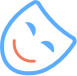 ознакомление через погружение в театральные практики; усвоение базовых знаний по истории и устройству театра; выработка понимания места театра в социокультурной жизни общества на примере своего региона. ознакомление через погружение в театральные практики; усвоение базовых знаний по истории и устройству театра; выработка понимания места театра в социокультурной жизни общества на примере своего региона. ознакомление через погружение в театральные практики; усвоение базовых знаний по истории и устройству театра; выработка понимания места театра в социокультурной жизни общества на примере своего региона. ознакомление через погружение в театральные практики; усвоение базовых знаний по истории и устройству театра; выработка понимания места театра в социокультурной жизни общества на примере своего региона. Блок№Наименование мероприятияОрганизатор (наименование организации, адрес, координаты ответственного лица)Сроки проведенияКультпоходВозрастная категория 1-4 классВозрастная категория 1-4 классВозрастная категория 1-4 классВозрастная категория 1-4 классКультпоход1.Литературное путешествие «Чудесная страна Ирины Токмаковой»Отдел обслуживания детского населения МКУ «Межпоселенческая библиотека» МО Киренский район, ул. Красноармейская 8, Федулова Е.В. (4-33-68)Март КультпоходВозрастная категория 5-8 классВозрастная категория 5-8 классВозрастная категория 5-8 классВозрастная категория 5-8 классКультпоход1.Конкурс юных поэтов и прозаиков «Проба пера»Отдел обслуживания детского населения МКУ «Межпоселенческая библиотека» МО Киренский район, ул. Красноармейская 8, Черных Т.А. (4-33-68)Март КультпоходКультпоходВозрастная категория 9-11 классВозрастная категория 9-11 классВозрастная категория 9-11 классВозрастная категория 9-11 классКультпоход1.Литературные подмостки (видео с сюжетами диалогов из вампиловских пьес) «Облепиховое лето Вампилова» /к 85-летию иркутского драматурга А. Вампилова/Отдел обслуживания взрослого населения МКУ «Межпоселенческая библиотека» МО Киренский район, ул. Советская 20, Суханова И.В. (4-30-59)Март КультпоходКультпоходКультурный клубВозрастная категория 1-4 классВозрастная категория 1-4 классВозрастная категория 1-4 классВозрастная категория 1-4 классКультурный клуб1.Экскурсия «Мы идем в библиотеку» (кукольный спектакль в рамках экскурсии)Отдел обслуживания детского населения МКУ «Межпоселенческая библиотека» МО Киренский район, ул. Красноармейская 8, Федулова Е.В. (4-33-68)Март Культурный клубКультурный клубВозрастная категория 5-8 классВозрастная категория 5-8 классВозрастная категория 5-8 классВозрастная категория 5-8 классКультурный клуб1.Турнир «Сладкий королевский турнир»Отдел обслуживания детского населения МКУ «Межпоселенческая библиотека» МО Киренский район, ул. Красноармейская 8, Федулова Е.В. (4-33-68)Март Культурный клубКультурный клубВозрастная категория 9-11 классВозрастная категория 9-11 классВозрастная категория 9-11 классВозрастная категория 9-11 классКультурный клуб1.Календарь фольклорных праздников и народных примет «И не прервется нить традиций»Отдел обслуживания взрослого населения МКУ «Межпоселенческая библиотека» МО Киренский район, ул. Советская 20, Суханова И.В. (4-30-59)Январь-март  Культурный клубКультурный клубЦифровая культураВозрастная категория 1-4 классВозрастная категория 1-4 классВозрастная категория 1-4 классВозрастная категория 1-4 классЦифровая культура1.Литературное путешествие «Чудесная страна Ирины Токмаковой» (виртуальное)Отдел обслуживания детского населения МКУ «Межпоселенческая библиотека» МО Киренский район, ул. Красноармейская 8, Федулова Е.В. (4-33-68)Март Цифровая культураВозрастная категория 5-8 классВозрастная категория 5-8 классВозрастная категория 5-8 классВозрастная категория 5-8 классЦифровая культура1.Литературная гостиная «Читаем вместе стихи А. Горбунова»Отдел обслуживания детского населения МКУ «Межпоселенческая библиотека» МО Киренский район, ул. Красноармейская 8, Федулова Е.В. (4-33-68)Март Цифровая культураВозрастная категория 9-11 классВозрастная категория 9-11 классВозрастная категория 9-11 классВозрастная категория 9-11 классЦифровая культура1.Онлайн-рубрика «Литературные зарисовки» (чтение стихов Киренскими поэтами)Отдел обслуживания взрослого населения МКУ «Межпоселенческая библиотека» МО Киренский район, ул. Советская 20, Агафонова К.С. (4-30-59)Январь-март   Цифровая культура2.Литературные подмостки (видео с сюжетами диалогов из вампиловских пьес) «Облепиховое лето Вампилова» /к 85-летию иркутского драматурга А. Вампилова/Отдел обслуживания взрослого населения МКУ «Межпоселенческая библиотека» МО Киренский район, ул. Советская 20, Суханова И.В. (4-30-59)Март 7. Направление НАРОДНОЕ ИСКУССТВО7. Направление НАРОДНОЕ ИСКУССТВО7. Направление НАРОДНОЕ ИСКУССТВО7. Направление НАРОДНОЕ ИСКУССТВО7. Направление НАРОДНОЕ ИСКУССТВОЦельЗнакомство с базовыми основами традиционной народной культуры, формирование интереса к народным традициям, понимание их особенностей и взаимосвязи отдельных сфер народного творчества (музыкально-поэтический и словесный фольклор, традиционная народная музыка, народный танец и декоративно-прикладное искусство). Каждая сфера народной культуры должна рассматриваться в двух аспектах: как важнейшая часть культурного наследия народов России, вместе с тем, как часть народного художественного творчества и воспитания подрастающего поколения. Особое значение имеет знакомство с народной культурой региона Знакомство с базовыми основами традиционной народной культуры, формирование интереса к народным традициям, понимание их особенностей и взаимосвязи отдельных сфер народного творчества (музыкально-поэтический и словесный фольклор, традиционная народная музыка, народный танец и декоративно-прикладное искусство). Каждая сфера народной культуры должна рассматриваться в двух аспектах: как важнейшая часть культурного наследия народов России, вместе с тем, как часть народного художественного творчества и воспитания подрастающего поколения. Особое значение имеет знакомство с народной культурой региона Знакомство с базовыми основами традиционной народной культуры, формирование интереса к народным традициям, понимание их особенностей и взаимосвязи отдельных сфер народного творчества (музыкально-поэтический и словесный фольклор, традиционная народная музыка, народный танец и декоративно-прикладное искусство). Каждая сфера народной культуры должна рассматриваться в двух аспектах: как важнейшая часть культурного наследия народов России, вместе с тем, как часть народного художественного творчества и воспитания подрастающего поколения. Особое значение имеет знакомство с народной культурой региона Знакомство с базовыми основами традиционной народной культуры, формирование интереса к народным традициям, понимание их особенностей и взаимосвязи отдельных сфер народного творчества (музыкально-поэтический и словесный фольклор, традиционная народная музыка, народный танец и декоративно-прикладное искусство). Каждая сфера народной культуры должна рассматриваться в двух аспектах: как важнейшая часть культурного наследия народов России, вместе с тем, как часть народного художественного творчества и воспитания подрастающего поколения. Особое значение имеет знакомство с народной культурой региона Задачи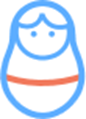 познакомить учащихся с образцами народной культуры разных регионов России; сформировать систему представлений о смысловых основах традиционной народной культуры; ознакомить с основными жанрами и стилями музыкальнопоэтического творчества, народного танца, народной инструментальной музыки с формами и стилями народных художественных промыслов и ремесел. познакомить учащихся с образцами народной культуры разных регионов России; сформировать систему представлений о смысловых основах традиционной народной культуры; ознакомить с основными жанрами и стилями музыкальнопоэтического творчества, народного танца, народной инструментальной музыки с формами и стилями народных художественных промыслов и ремесел. познакомить учащихся с образцами народной культуры разных регионов России; сформировать систему представлений о смысловых основах традиционной народной культуры; ознакомить с основными жанрами и стилями музыкальнопоэтического творчества, народного танца, народной инструментальной музыки с формами и стилями народных художественных промыслов и ремесел. познакомить учащихся с образцами народной культуры разных регионов России; сформировать систему представлений о смысловых основах традиционной народной культуры; ознакомить с основными жанрами и стилями музыкальнопоэтического творчества, народного танца, народной инструментальной музыки с формами и стилями народных художественных промыслов и ремесел. Блок№Наименование мероприятияОрганизатор (наименование организации, адрес, координаты ответственного лица)Сроки проведенияКультпоходВозрастная категория 1-4 классВозрастная категория 1-4 классВозрастная категория 1-4 классВозрастная категория 1-4 классКультпоход1.Экскурсия, час сообщений «Улицы нашего города»Отдел обслуживания детского населения МКУ «Межпоселенческая библиотека» МО Киренский район, ул. Красноармейская 8, Черных Т.А. (4-33-68)Февраль Культпоход2.Викторина «По Лене-реке»Отдел обслуживания детского населения МКУ «Межпоселенческая библиотека» МО Киренский район, ул. Красноармейская 8, Черных Т.А. (4-33-68)Март КультпоходВозрастная категория 5-8 классВозрастная категория 5-8 классВозрастная категория 5-8 классВозрастная категория 5-8 классКультпоход1.Книжная выставка «Золотая россыпь русского фольклора»Отдел обслуживания детского населения МКУ «Межпоселенческая библиотека» МО Киренский район, ул. Красноармейская 8, Черных Т.А. (4-33-68)Январь-март Культпоход2.Книжная выставка «Сын земли Сибирской» (к 85-летию В. Распутина)Отдел обслуживания детского населения МКУ «Межпоселенческая библиотека» МО Киренский район, ул. Красноармейская 8, Черных Т.А. (4-33-68)Март КультпоходВозрастная категория 9-11 классВозрастная категория 9-11 классВозрастная категория 9-11 классВозрастная категория 9-11 классКультпоход1.Оцифровка  коллекции Кожина. Создание вкладки на краеведческом блоке сайта библиотеки «Здесь время предков на витрине»Отдел обслуживания взрослого населения МКУ «Межпоселенческая библиотека» МО Киренский район, ул. Советская 20, Суханова И.В. (4-30-59)Январь-март   Культпоход2.Энциклопедия памятников ВОВ в Киренском районе «Нам подвиг павших не забыть»Отдел обслуживания взрослого населения МКУ «Межпоселенческая библиотека» МО Киренский район, ул. Советская 20, Суханова И.В. (4-30-59)Январь-март   Культпоход3.Историческая игротека «Схлестнулись в битве лёд и пламень» /к 780-летию битвы на Чудском озере/Отдел обслуживания взрослого населения МКУ «Межпоселенческая библиотека» МО Киренский район, ул. Советская 20, Малышева М.С. (4-30-59)Март Культурный клубВозрастная категория 1-4 классВозрастная категория 1-4 классВозрастная категория 1-4 классВозрастная категория 1-4 классКультурный клуб1.Неделя детской книги «Книжный карнавал»Отдел обслуживания детского населения МКУ «Межпоселенческая библиотека» МО Киренский район, ул. Красноармейская 8, Федулова Е.В. (4-33-68)Март Культурный клубВозрастная категория 5-8 классВозрастная категория 5-8 классВозрастная категория 5-8 классВозрастная категория 5-8 классКультурный клуб1.Книжная выставка «Сын земли Сибирской» (к 85-летию В. Распутина)Отдел обслуживания взрослого населения МКУ «Межпоселенческая библиотека» МО Киренский район, ул. Советская 20, Суханова И.В. (4-30-59)Март Культурный клубВозрастная категория 9-11 классВозрастная категория 9-11 классВозрастная категория 9-11 классВозрастная категория 9-11 классКультурный клуб1.Интервью со старожилами «Хранители исторической памяти»Отдел обслуживания взрослого населения МКУ «Межпоселенческая библиотека» МО Киренский район, ул. Советская 20, Суханова И.В. (4-30-59)Январь-март Культурный клуб2.Сбор материала о киренчанах - участниках военных действий с Японией в ВОВ «И вспоминаю я опять свои дороги фронтовые»Отдел обслуживания взрослого населения МКУ «Межпоселенческая библиотека» МО Киренский район, ул. Советская 20, Суханова И.В. (4-30-59)Январь-март Культурный клуб3.Энциклопедия памятников ВОВ в Киренском районе «Нам подвиг павших не забыть»Отдел обслуживания взрослого населения МКУ «Межпоселенческая библиотека» МО Киренский район, ул. Советская 20, Суханова И.В. (4-30-59)Январь-март Цифровая культураВозрастная категория 1-4 классВозрастная категория 1-4 классВозрастная категория 1-4 классВозрастная категория 1-4 классЦифровая культура1.Викторина «По Лене-реке» (онлайн)Отдел обслуживания детского населения МКУ «Межпоселенческая библиотека» МО Киренский район, ул. Красноармейская 8, Черных Т.А. (4-33-68)Март Цифровая культураВозрастная категория 5-8 классВозрастная категория 5-8 классВозрастная категория 5-8 классВозрастная категория 5-8 классЦифровая культура1.Книжная выставка «Золотая россыпь русского фольклора» (онлайн)Отдел обслуживания взрослого населения МКУ «Межпоселенческая библиотека» МО Киренский район, ул. Советская 20, Суханова И.В. (4-30-59)Март Цифровая культураВозрастная категория 9-11 классВозрастная категория 9-11 классВозрастная категория 9-11 классВозрастная категория 9-11 классЦифровая культура1.Создание аудиогидов «Экскурсии в рамках ТИЦ»Отдел обслуживания взрослого населения МКУ «Межпоселенческая библиотека» МО Киренский район, ул. Советская 20, Агафонова К.С., Малышева М.С. (4-30-59)Январь-март Цифровая культура2.Интерактивная карта «Достопримечательности г. Киренска и Киренского района»Отдел обслуживания взрослого населения МКУ «Межпоселенческая библиотека» МО Киренский район, ул. Советская 20, Суханова И.В. (4-30-59)Январь-март 